荣耀集团集中采购平台操作手册供应商注册广联达科技股份有限公司2019年7月一、供应商注册1、注册地址：http://ec.gxry.cn/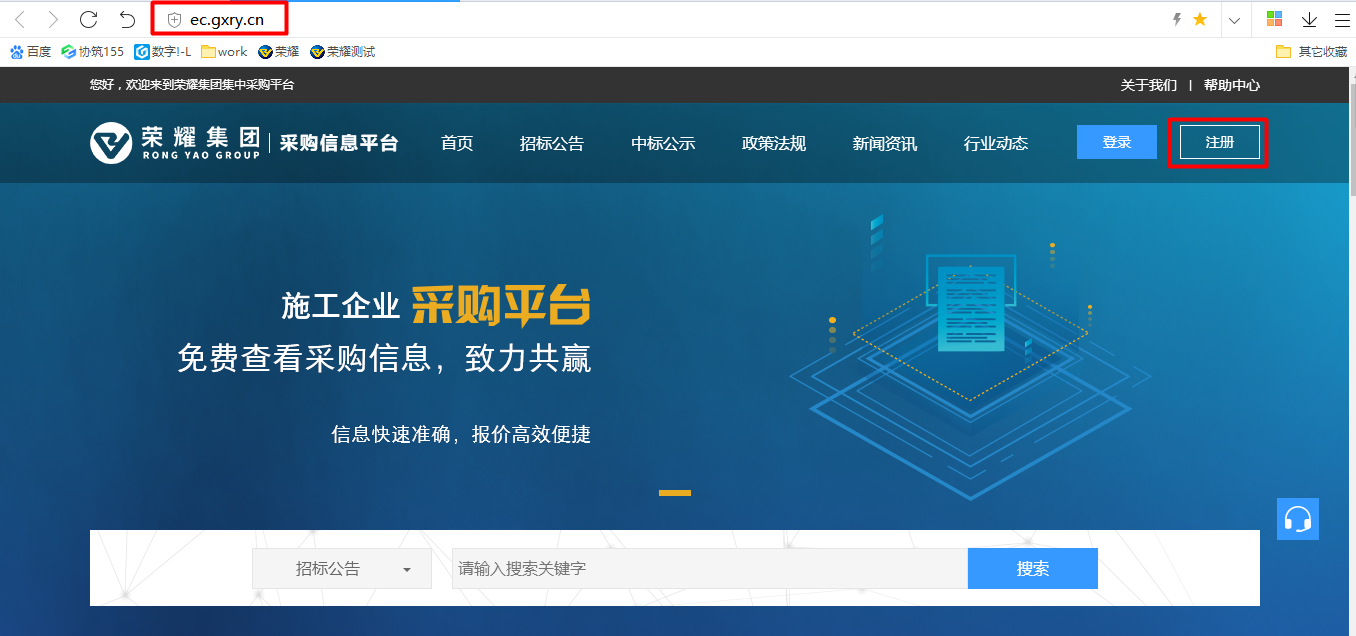 2、首页点击注册进入注册页面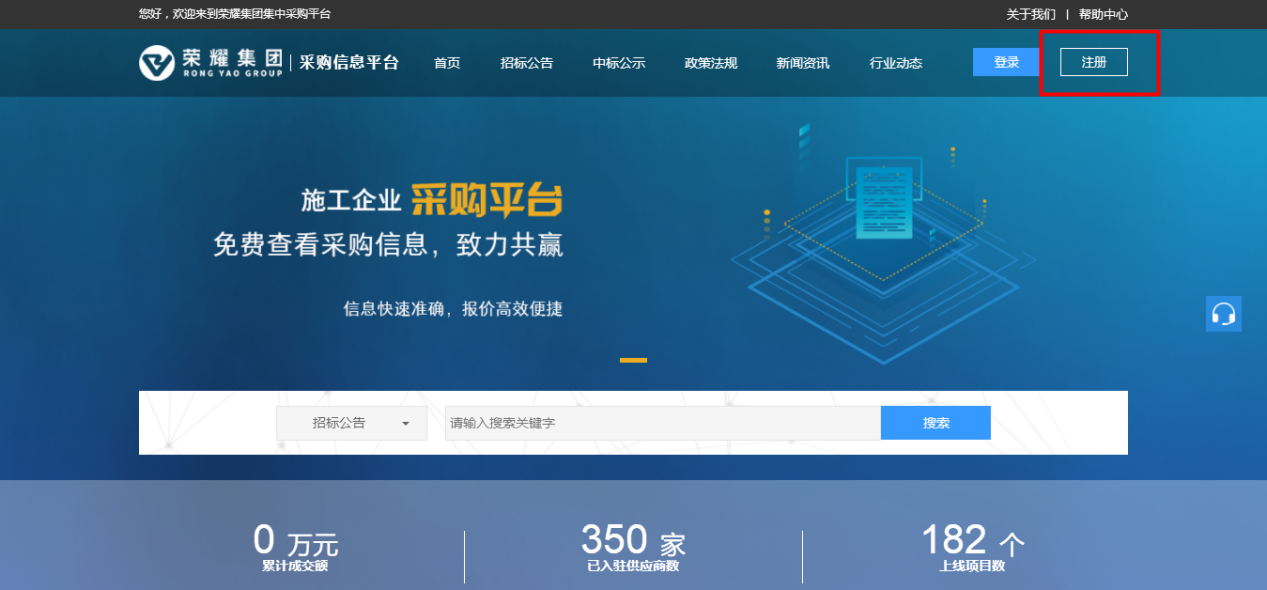 3、注册页面如下图，请如实填写相关信息，填写完成后点击下方按钮【下一步】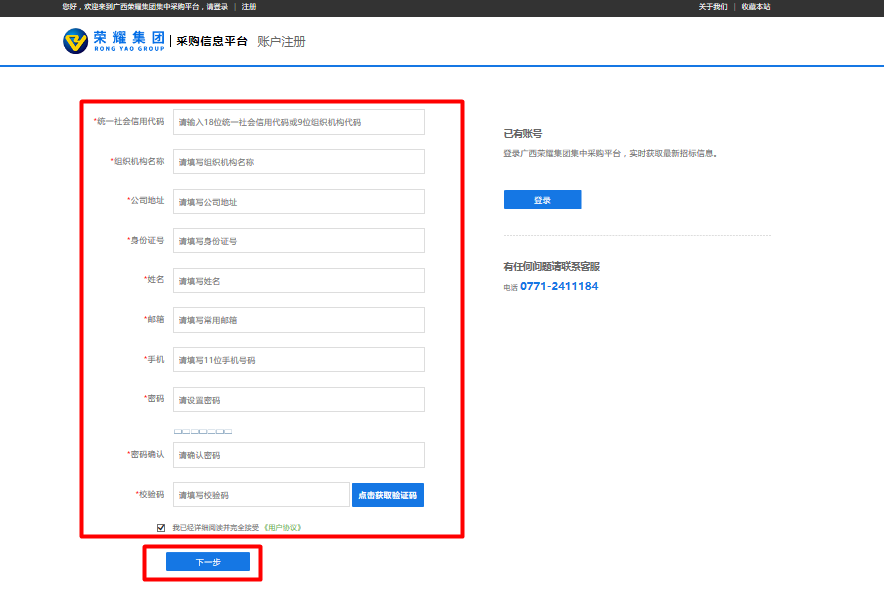 4、填写完第一步的信息后，进入下图页面，完善详细资料。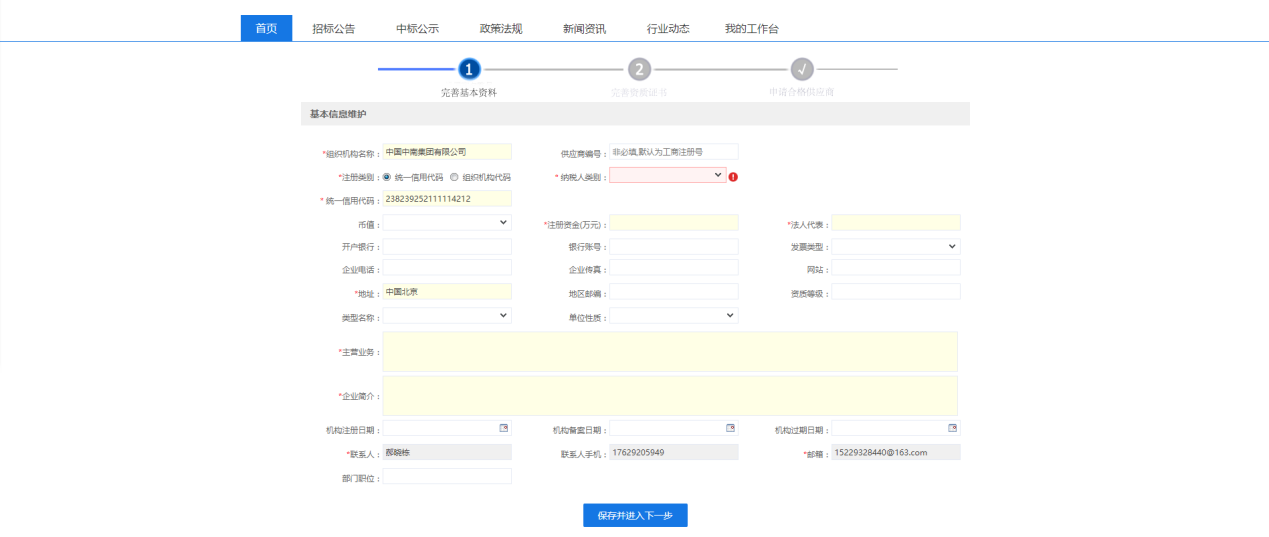 5、第二步，需要上传您的相关资质证书，此处多多益善。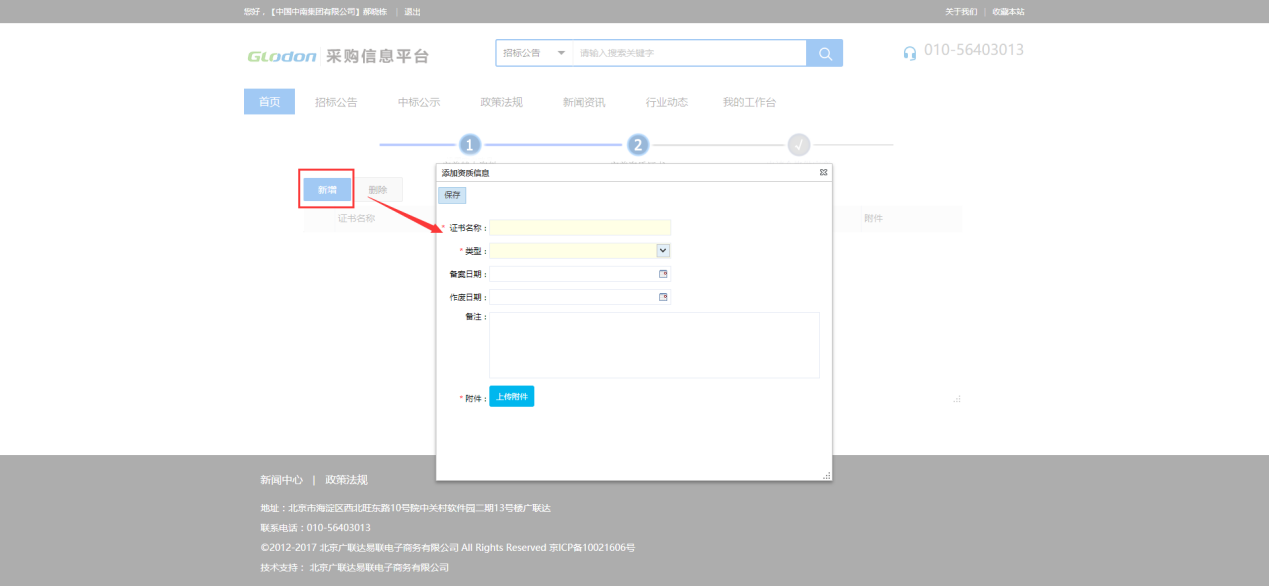 6、第三步，勾选您的所在分类，再点击按钮提交申请合作单位，系统会将您的申请提交给采购方，采购方会对您的信息进行审核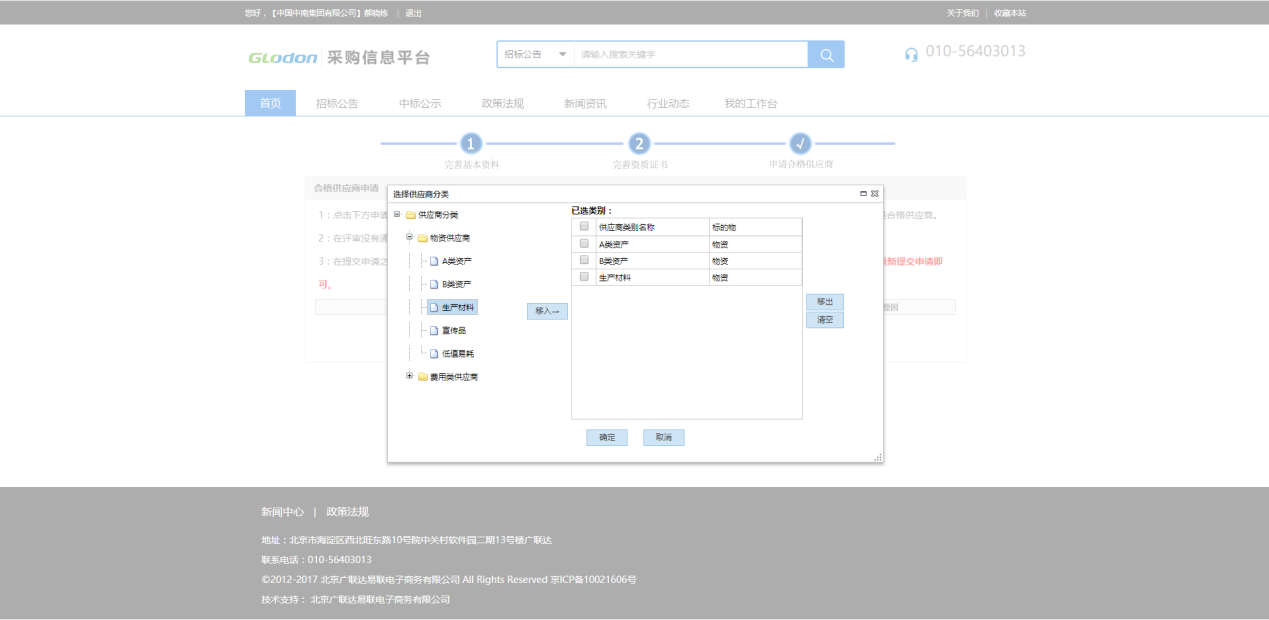 7、您是否通过采购方审核，可在此处查看，系统会将未通过原因展示出来，您可根据不通过原因点击【上一步】修改相关信息，修改完成后回到本页，点击【重新提交】即可，采购方将收到最新的申请信息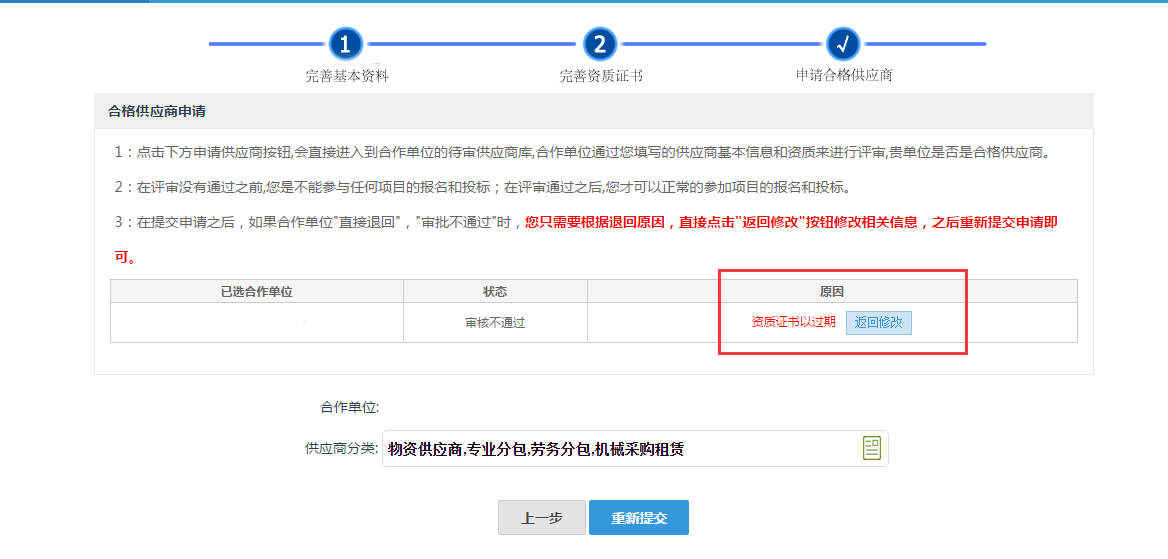 